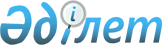 Об установлении закупочных цен на зерно, поставляемое в государственные ресурсы зерна
					
			Утративший силу
			
			
		
					Постановление Правительства Республики Казахстан от 1 октября 2012 года № 1250. Утратило силу постановлением Правительства Республики Казахстан от 9 декабря 2013 года № 1326

      Сноска. Утратило силу постановлением Правительства РК от 09.12.2013 № 1326 (вводится в действие со дня первого официального опубликования).      В соответствии с подпунктом 12) статьи 5 Закона Республики Казахстан от 19 января 2001 года «О зерне» Правительство Республики Казахстан ПОСТАНОВЛЯЕТ:



      1. Установить закупочные цены:



      1) для государственных реализационных ресурсов зерна:



      на пшеницу мягкую (Triticum aestivum L.) 3 класса СТ РК 1046-2008 в размере 40000 (сорок тысяч) тенге за одну тонну (для плательщиков НДС);



      2) для государственных ресурсов фуражного зерна:



      на пшеницу мягкую (Triticum aestivum L.) 4 класса СТ РК 1046-2008 в размере 36000 (тридцать шесть тысяч) тенге за одну тонну;



      на ячмень 2 класса ГОСТ 28672-90 в размере 32000 (тридцать две тысячи) тенге за одну тонну;



      3) для государственных ресурсов семян:



      на семена пшеницы мягкой яровой и ячменя по репродукциям и классам посевного стандарта согласно приложению к настоящему постановлению.



      2. Признать утратившим силу постановление Правительства Республики Казахстан от 8 декабря 2011 года № 1496 «Об установлении закупочных цен на зерно, поставляемое в государственные ресурсы зерна, и о признании утратившим силу постановления Правительства Республики Казахстан от 26 октября 2010 года № 1118 «Об утверждении закупочных цен на зерно, поставляемое в государственные ресурсы зерна» (САПП Республики Казахстан, 2012 г., № 7, ст. 136).



      3. Настоящее постановление вводится в действие со дня первого

официального опубликования.      Премьер-Министр

      Республики Казахстан                       С. Ахметов

Приложение               

к постановлению Правительства    

Республики Казахстан         

от 1 октября 2012 года № 1250     

Закупочные цены

на сортовые семена мягкой яровой пшеницы и ячменя

(тенге за тонну)
					© 2012. РГП на ПХВ «Институт законодательства и правовой информации Республики Казахстан» Министерства юстиции Республики Казахстан
				Наименование

культурыI репродукцияI репродукцияII репродукцияII репродукцияIII репродукцияIII репродукцияНаименование

культуры1 класс2 класс1 класс2 класс1 класс2 классПшеница77 20066 40064 16064 24052 88050 120Ячмень70 08057 28058 24049 60043 84038 720